Na základě údajů uvedených v tomto dotazníku vás bude kontaktovat zaměstnanec centra pro podporu studia studentů se specifickými nároky na FEI.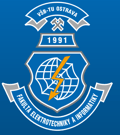 Vysoká škola báňskátechnická univerzita OstravaFakulta elektrotechniky a informatikyVysoká škola báňskátechnická univerzita OstravaFakulta elektrotechniky a informatikyZařazení do evidence studentů se specifickými nárokyV akademickém roce   2011/2012 Zařazení do evidence studentů se specifickými nárokyV akademickém roce   2011/2012 Zařazení do evidence studentů se specifickými nárokyV akademickém roce   2011/2012 Jméno a příjmeníJméno a příjmeníOsobní číslo (login)Osobní číslo (login)Oblast znevýhodněníOblast znevýhodněníOblast znevýhodněníOblast znevýhodněníOblast znevýhodněníOblast znevýhodněníSluchováZrakováTělesnáSpecifické poruchy učení Chronické a dlouhodobé onemocněníPsychickáJiné :    VypišteSluchováZrakováTělesnáSpecifické poruchy učení Chronické a dlouhodobé onemocněníPsychickáJiné :    VypišteSluchováZrakováTělesnáSpecifické poruchy učení Chronické a dlouhodobé onemocněníPsychickáJiné :    VypišteSluchováZrakováTělesnáSpecifické poruchy učení Chronické a dlouhodobé onemocněníPsychickáJiné :    VypištePředběžný zájem o tyto službyPředběžný zájem o tyto službyPředběžný zájem o tyto službyPředběžný zájem o tyto službyPředběžný zájem o tyto službyPředběžný zájem o tyto službyStudijní a osobní asistence PrůvodcovstvíZpracování studijních materiálů ( digitalizace, převod do Braillského písma)Vypůjčení a zajištění kompenzačních pomůcek Tlumočnická služba Zapisovatelská služba Přístup k elektronickým studijním materiálům Studijní a osobní asistence PrůvodcovstvíZpracování studijních materiálů ( digitalizace, převod do Braillského písma)Vypůjčení a zajištění kompenzačních pomůcek Tlumočnická služba Zapisovatelská služba Přístup k elektronickým studijním materiálům Studijní a osobní asistence PrůvodcovstvíZpracování studijních materiálů ( digitalizace, převod do Braillského písma)Vypůjčení a zajištění kompenzačních pomůcek Tlumočnická služba Zapisovatelská služba Přístup k elektronickým studijním materiálům Studijní a osobní asistence PrůvodcovstvíZpracování studijních materiálů ( digitalizace, převod do Braillského písma)Vypůjčení a zajištění kompenzačních pomůcek Tlumočnická služba Zapisovatelská služba Přístup k elektronickým studijním materiálům DatumDatumPodpis studentaSeznam příloh Seznam příloh Lékařská zpráva nebo zpráva z pedagogicko-psychologické poradnyKopie TP, ZTP, ZTP/PLékařská zpráva nebo zpráva z pedagogicko-psychologické poradnyKopie TP, ZTP, ZTP/PLékařská zpráva nebo zpráva z pedagogicko-psychologické poradnyKopie TP, ZTP, ZTP/PLékařská zpráva nebo zpráva z pedagogicko-psychologické poradnyKopie TP, ZTP, ZTP/P